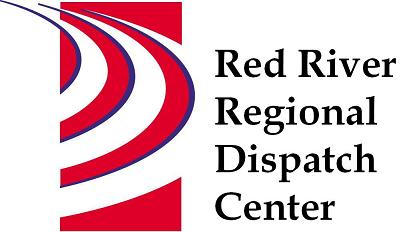 CHAIR*Clay County Sheriff’s OfficeSheriff Mark Empting VICE - CHAIR*Fargo Fire DepartmentChief Steve Dirksen*Clay County Police AgenciesChief Joe Backlund - Hawley PD*Moorhead Police DepartmentChief Shannon Monroe*Cass County Sheriff’s OfficeSheriff Jesse Jahner*West Fargo Police DepartmentChief Denis Otterness*Moorhead Fire DepartmentInterim Chief Jeff Wallin*Fargo Police DepartmentChief David ZibolskiFM AmbulanceSenior Director Tim MeyerSTAFFRed River Regional Dispatch CenterDirector Mary PhillippiSECRETARYClay County Robin Rummel*denotes voting memberNovember 10, 2021 1:30 P.M.Clay County/Moorhead Law Enforcement Center 911 11 St N Moorhead, MNTraining Room
Call to orderApproval of the November 10, 2021 agendaMotion to approve/change agendaReview and approval of previous meeting minutesMotion to approve/change August 11,2021 minutesMotion to approve/change August 26,2021 minutesFacility Planning – Chief Steve DirksenNew World update – Nick Lindhag Director’s ReportCommittee ReportsOperations L.E – Chief Shannon Monroe Met October 21, 2021  Call type changes, LE COVID questions, Warrant confirmations, Mental Health MN Response, NDARMER, Drone related calls for service, Inquiry form. Operations Fire/EMS – Interim Chief Jeff Wallin Met October 28, 2021 Call guides updated, Call times, Harwood Fire/Rescue mobile update, AirMed auto launch, Radio channel field, ARMER, Inquiry formPersonnel – Chief Denis Otterness  Met November 3, 2021 Current staffing levels, Hiring/Recruitment, Employee Survey, Retention, Inquiries/Complaints and Recognition.   a.   Motion: Forward all four employee retentions recommendations to BOA for approval: Shift differential, Step 11, reclassification of 2 communications operators to 2 shift supervisor positions and retention bonus.Finance Committee – Chief David Zibolski   Met on September 7,  2021 Widmer Roel audit presentation, NW maintenance formula, recruitment/retention, 2021 YTD expenses and revenues, Cash reserves.  Met on November 2, 2021   YTD expenses and revenues, NW maintenance formula, recruitment/retention suggestions, employee survey.Motion: Accept RRRDC audit and forward to BOA for approval.Motion: Recommend $0.50 shift differential to be paid as laid out by Director. Forward to BOA for approval.Motion: Recommend Step 11 be implemented in salary steps. Forward to BOA for approval.Motion: Recommend reclassification of two communication operators positions to two shift supervisor positions in January 2022 and mid-year as staffing increases. Forward to BOA for approval.Motion: Recommend 2021 retention bonus of $100 per month for non-probationary employees and $50 per month for probationary employees worked in 2021 to be paid at end of December. Forward to BOA for approval.Emergency Communications – Sheriff Jesse Jahner Met October 26, 2021  FirstNet update, Clay Moorhead ARMER, Cass County, Fargo West Fargo 800 migration.  Fargo high rise, ND Statewide CommunicationsOther BusinessAdjourn  